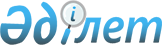 Об определении критериев по выбору видов отчуждения районного коммунального имуществаПостановление акимата Актогайского района Карагандинской области от 26 июля 2016 года № 33/01. Зарегистрировано Департаментом юстиции Карагандинской области 12 августа 2016 года № 3935      В соответствии с Законами Республики Казахстан от 23 января 2001 года "О местном государственном управлении и самоуправлении в Республике Казахстан", от 1 марта 2011 года "О государственном имуществе", постановлением Правительства Республики Казахстан от 9 августа 2011 года № 920 "Об утверждении Правил продажи объектов приватизации" акимат Актогайского района ПОСТАНОВЛЯЕТ:

      1. Определить прилагаемые критерии по выбору видов отчуждения районного коммунального имущества (далее - Объект) согласно приложению к настоящему постановлению.

      2. Контроль за исполнением настоящего постановления возложить на заместителя акима района К.Кошантаева.

      3. Настоящее постановление вводится в действие по истечении десяти календарных дней после дня его первого официального опубликования.

 Критерии по выбору видов отчуждения
районного коммунального имущества
					© 2012. РГП на ПХВ «Институт законодательства и правовой информации Республики Казахстан» Министерства юстиции Республики Казахстан
				
      Аким Актогайского района

С.М. Абеуова
Приложение к постановлению
акимата Актогайского района
от 26 июля 2016 года № 33/01№

Наименование критерия

Вид отчуждения

1.

Отсутствие заинтересованности государства в дальнейшем контроле над Объектом (условия не выставляются). Необходимость реализации Объекта по максимально возможной цене и привлечения широкого круга участников торгов.

проведение торгов в форме аукциона

2.

Необходимость установления условий продажи Объекта (сохранение профиля деятельности, погашение кредиторской задолженности, погашение задолженности по заработной плате и другие условия).

Необходимость реализации Объекта по максимально возможной цене.

проведение торгов в форме коммерческого тендера

3.

Выполнение условий договора доверительного управления, имущественного найма (аренды) с правом последующего выкупа доверительным управляющим, нанимателем (арендатором).

прямая адресная продажа

4.

Соответствие Объекта требованиям фондовой биржи. Необходимость привлечения широкого круга участников торгов, включая иностранных инвесторов.

проведение торгов на фондовой бирже

5.

Необходимость привлечения консультационных услуг по предпродажной подготовке объектов приватизации и их продаже.

Необходимость проведения конкурса с участием финансового советника, определяющего приоритет цены и (или) иных условий приватизации.

конкурс путем двухэтапных процедур

